Kelvington-Apparel I Exit Ticket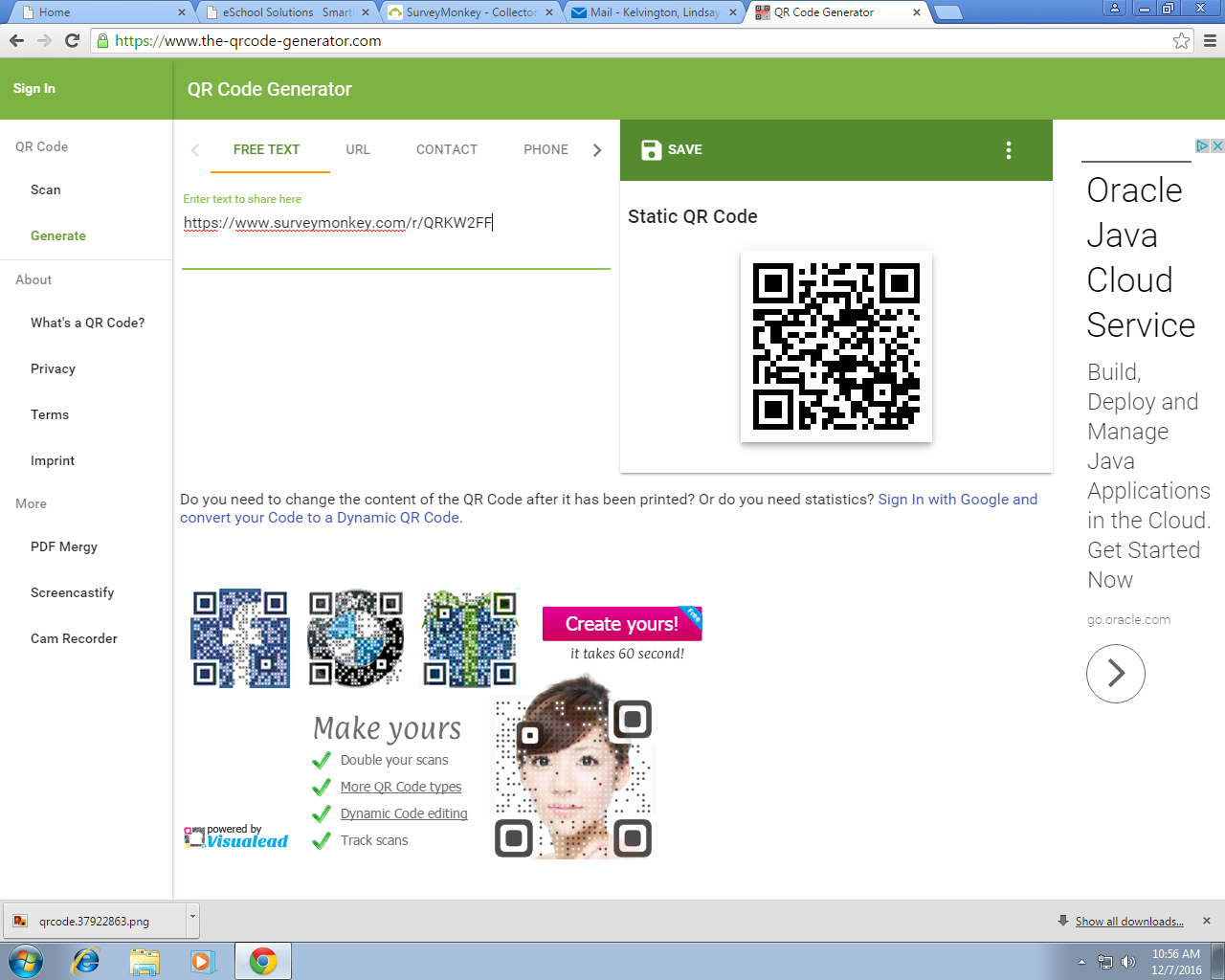 https://www.surveymonkey.com/r/QRKW2FFKelvington-Apparel I Exit Tickethttps://www.surveymonkey.com/r/QRKW2FFKelvington-Apparel I Exit Tickethttps://www.surveymonkey.com/r/QRKW2FFKelvington-Apparel I Exit Tickethttps://www.surveymonkey.com/r/QRKW2FF